UJIAN AKHIR SEKOLAH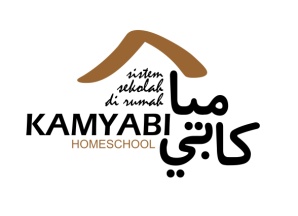 SEMESTER 2 TAHUN 2013/2014Pelajaran	: pknWaktu	: 90 MenitKelas	: iII (tiga)PETUNJUK1. Sebelum mengerjakan baca Surat Al Fatihah, shalawat kepada Nabi SAW, dan Berdoa2. Baca Soal dengan tenang dan teliti3. Kerjakan Ujian sesuai waktu yang ditentukan dengan jujurA. Pilihlah a,b,c atau d untuk jawaban yang benar!
1. Dengan adanya norma, kehidupan jadi...
    a. sulit   b. rumit   c. harmonis   d. mudah
2. Jika masyarakat tidak mentaati norma yang berlaku maka kehidupan akan...
    a. teratur     b. berantakan   c. harmonis   d. religius
3. Norma harus ditaati dengan rasa....
    a. iklas   b. terpaksa    c. sedih   d. apa adanya
4. Norma adalah....
   a. aturan yan berlaku dimasyarakat
   b. aturan yang mengatur tata tertib sekolah
   c. aturan di rumah
   d. aturan dalam permainan sepak bola
5. Aturan yang berumber dari hati nurani adalah...
    a. norma kesusilaan
    b. norma kesopanan
    c. norma agama
    d. norma hukum
6. Aturan yang bersumber dari pergaulan dan pertemanan adalah....
    a. norma kesusilaan
    b. norma kesopanan
    c. norma agama
    d. norma hukum
7. Aturan yang bersumber dari Tuhan yang mah esa adalah....
    a. norma kesusilaan
    b. norma kesopanan
    c. norma agama
    d. norma hukum
8. Aturan yang dibuat oleh aparat berwenang adalah....
    a. norma kesusilaan
    b. norma kesopanan
    c. norma agama
    d. norma hukum
9. Norma di masyarakat terdiri dari...
   a. Norma kesusilaan, norma kesopanan, norma hukum dan norma agama
   b. Norma ketuhanan, norma pancasila, norma hukum, norma kemanusiaan
   c. Norma kegamaan, norma pancasila, norma kesusilaan, norma hukum
   d. Norma pancasila, norma hukum, norma kesusilaan, norma agama
10.  Sumpah pemuda diperingati setiap tanggal...
       a. 28 oktober   b. 28 september  c. 17 agustus  d. 31 september
11. Kongres pemuda II berlangsung di...
     a. Surabaya  b. Jakarta  c. Jogja  d. Bali
12. Pada kongres pemuda II pertama kali diperdengarkan lagu...
     a. Indonesia raya   b. Rayuan pulau kelapa
     c. Dari sabang sampai merauke   d. Apuse
13. Yang menciptakan lagu Indonesia raya...
      a. W.R Supratman  b. KH. Muzakar  c. C. Simanjuntak  d. Ibu Sud
14. Jong Java merupakan perkumpulan pemuda yang berasal dari...
     a. Jawa  b. sulawesi  d. sumatera   d. batak
15. Inti dari sumpah pemuda adalah...
     a. merdeka atau matu
     b. satu jiwa satukan raga
     c. satu nusa, satu bangsa, satu bahasa
     d. indonesia tanah airku

B. Isilah titik-titik dibawah ini dengan jawaban yang tepat!
16. Jong Minahasa berasal dari .........
17. Sumpah pemuda diperingati setiap tanggal.....
18. Lagu Indonesia raya diciptakan oleh......
19. Alat musik pengiring lagu Indonesia raya pada kongres pemuda II adalah...
20. Aturan yang mengatur pergala laki-laki dan perempuan adalah norma....
21. Terhadap yang lebih tua kita harus menghormati adalah norma.......
22. Jika melihat nenek-nenek hendak menyebrang jalan maka kita harus...
23. Yang melanggar lalu lintas akan ditilang, merupakan contoh dari norma....
24. Sekalipun berbeda-beda suku kita tetap......
25. Lagu kebangsaan kita adalah........

C. Jawablah pertanyaan dibawah ini dengan tepat!
26. Sebutkan 3 organisasi pemuda yang mengikuti kongres pemuda II di Jakarta!
27. Tanggal berapakah kongres pemuda II di Jakarta dilaksanakan?
28. Apa yang dimaksud denga norma?
29. Berikan contoh dari norma kesusilaan, norma kesopanan, dan norma agama!
30. Tuliskan bunyi sumpah pemuda!